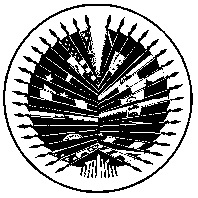 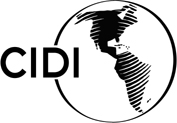 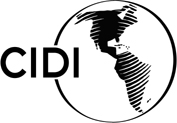 	OEA/Ser.W	CIDI/INF. 364/20 add.2	22 maio 2020	TEXTUALNOTA DA  MISSÃO PERMANENTE DO BRASIL JUNTO ORGANIZAÇÃO DOS ESTADOS AMERICANOS A PRESIDÊNCIA DOCONSELHO INTERAMERICANO DE DESENVOLVIMENTO INTEGRA PARA COMPARTILHAR AS INFORMAÇÕES ADICIONAIS A RESPEITO DE INICIATIVAS DO SISTEMA BRASILEIRO DE CIÊNCIA, TECNOLOGIA E INOVAÇÃO NO COMBATE À PANDEMIA DO COVID-19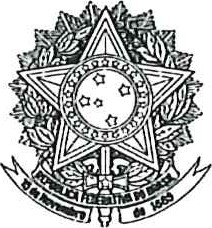 MISSÃO PERMANENTE DO BRASILJUNTO À ORGANIZAÇÃO DOS ESTADOS AMERICANOSN O 99A Missão Permanente do Brasil junto à Organização dos EstadosAmericanos (OEA) cumprimenta a presidência do Conselho Interamericano de Desenvolvimento Integral (Guiana) e, em aditamento às notas 75, 82 e 94, enviadas respectivamente em 7 de abril, 20 de abril e 15 de maio de 2020, tem a honra de compartilhar informações adicionais, em anexo (versões em português e em inglês), a respeito de iniciativas do sistema brasileiro de ciência, tecnologia e inovação no combate à pandemia do COVID-19.A Missão Permanente do Brasil solicita que os referidos anexos sejam circulados aos estados membros, assim como às áreas competentes da Secretaria Executiva para o Desenvolvimento Integral (SEDI).Nota de igual teor está sendo encaminhada à presidência do Conselho Permanente.A Missão Permanente do Brasil junto à OEA aproveita a oportunidade pararenovar à presidência do Conselho Interamericano de Desenvolvimento Integral os protestos de sua mais alta consideração.Washington, DC, 20 de maio de 2020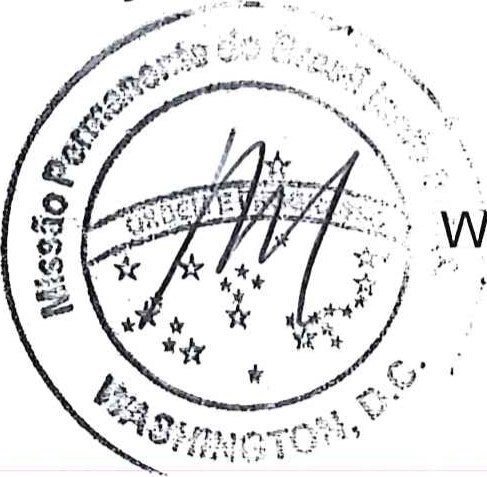 NOTA DA  MISSÃO PERMANENTE DO BRASIL JUNTO ORGANIZAÇÃO DOS ESTADOS AMERICANOS A PRESIDÊNCIA DOCONSELHO INTERAMERICANO DE DESENVOLVIMENTO INTEGRA PARA COMPARTILHAR AS INFORMAÇÕES ADICIONAIS A RESPEITO DE INICIATIVAS DO SISTEMA BRASILEIRO DE CIÊNCIA, TECNOLOGIA E INOVAÇÃO NO COMBATE À PANDEMIA DO COVID-19http://scm.oas.org/pdfs/2020/NOTABRASIL99.pdf 